Unit 28 Spelling Wordsr-controlled vowelsList Words:far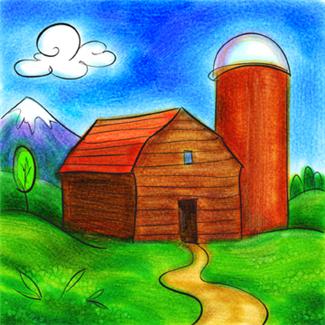 farmartparkcarpartdarkstarhardarmChallenge Words:isn’tcan’twouldn’tdidn’tit’swon’tSentences to Learn:I can’t park the car in the dark.It’s hard to see the star so far away.Best wishes on a perfect score.